     医保监管事前事中接口说明书引言编写目的本文档的预期读者为：HIS系统开发人员。背景该系统实现对浪费、滥用、欺诈医保基金的行为筛查和对各种不合理使用医保基金行为监控，有效监控医保基金支付环节风险，强化医保基金和医疗服务行为管控。接口方案门诊接口调用流程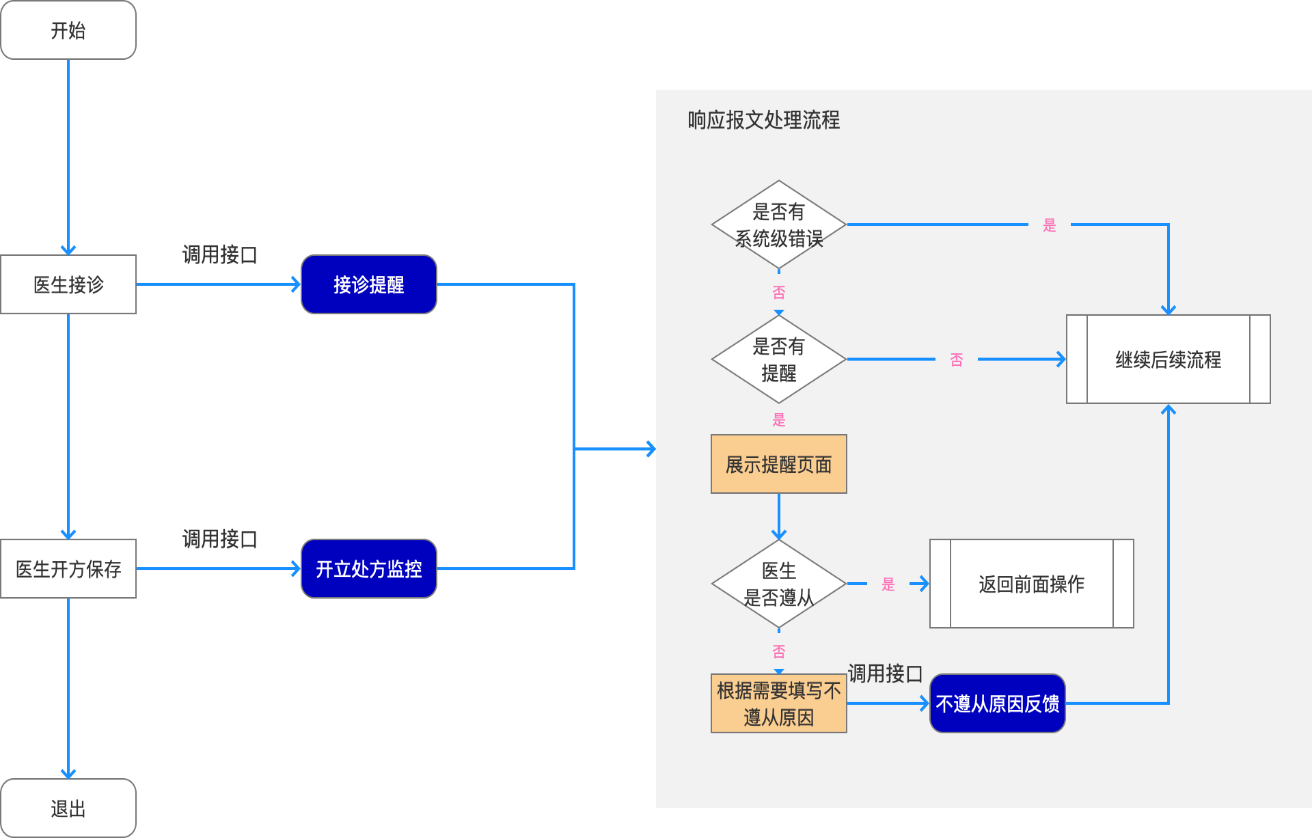 住院接口调用流程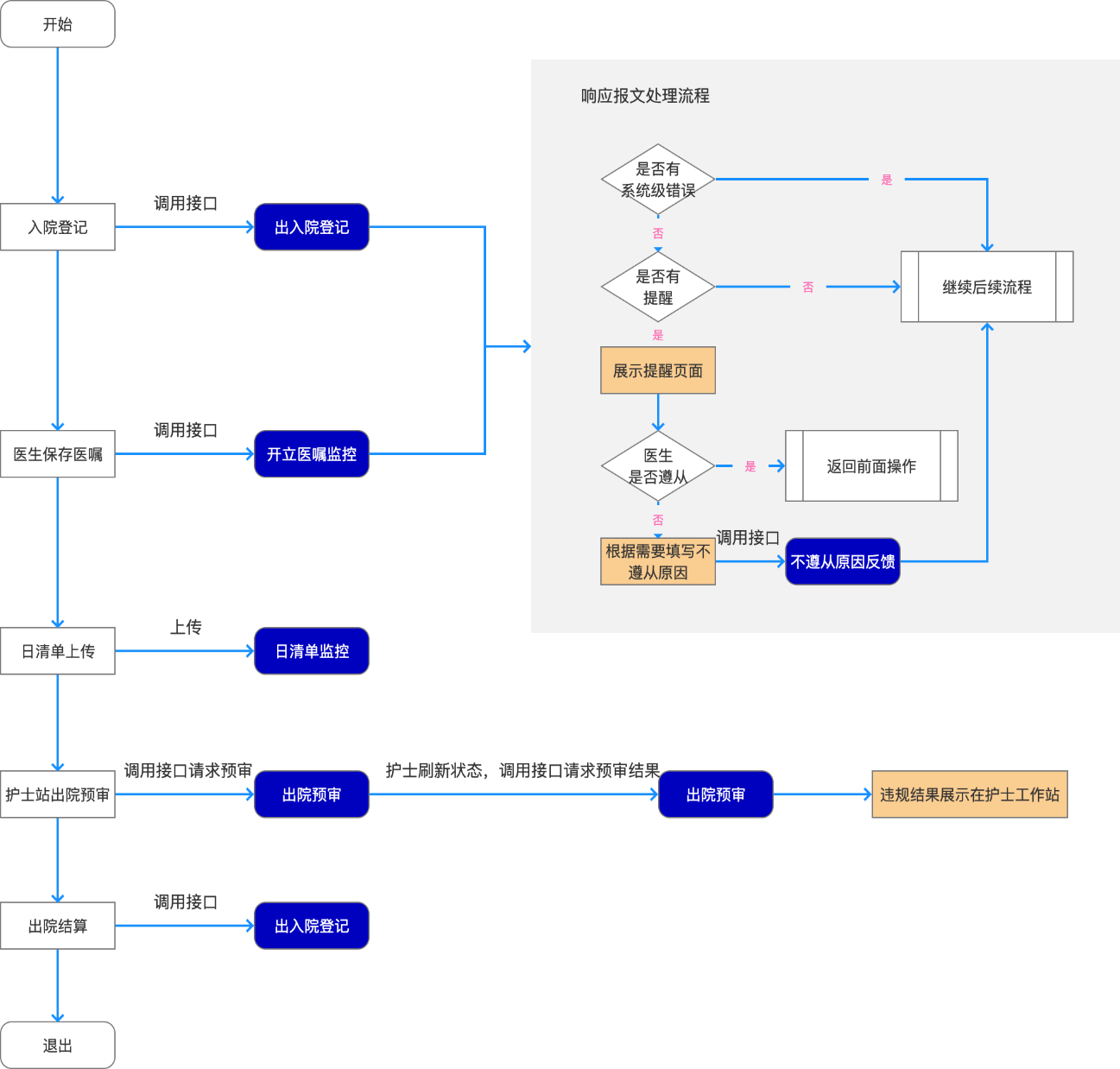 门诊接口定义 接诊提醒请求地址/supervision/offline/visit请求方式POST application/json接口说明本接口在门诊医生工作站，医师接诊患者还未对患者进行问诊之前调用，向医师提示病人的相关信息及提示风险。医院必须上传社保卡号码、科室、医师等关键信息，审核系统返回医院HIS提示信息。请求参数说明Http Request Headers:Http Request Body:请求报文样例请求报文样例 {"miDeptCode": "测试医保科室代码","miDeptName": "测试医保科室名称","operatorCode": "12345678","operatorName": "测试操作员","patientName": "张三","patientGender": 1,"patientBirthday": "19991210","patientCertType": "01","patientCertNo": "110111199912010018","miAreaCode": "0571","miPatientId": "MI123212323","personType":"1","miVisitNo": "MI0001","visitType": 1,"visitSign": 2} 响应报文说明见：响应报文开具处方监控请求地址/supervision/offline/during请求方式POST application/json接口说明本接口在门诊医师工作站，医生开具处方时（提交处方前）调用，系统向医师提示处方内容的审核结果。医师根据审核结果判断是否继续向病人开出处方，医生可根据结果提示对处方内容进行修改后再提交，违反A类规则强制医师修改处方，如果仅违反B类和（或）C类规则且医师确认要继续开出原处方的情形，医师填写返回的可选原因，或手工录入其他原因。医院HIS需要上传社保卡号码、处方号、医师、科室、诊断、处方明细等内容，审核系统向医院HIS返回审核结果、可选原因。请求参数Http Request Headers:Http Request Body:诊断列表药品列表材料列表诊疗服务列表2.3.2.4.5 慢病备案列表请求报文样例请求报文样例 {"miVisitNo": "MI0001","visitType": 1,"visitSign": 2,"deptCode": "dept0001","deptName": "测试科室","miDeptCode": "测试医保科室代码","miDeptName": "测试医保科室名称","operatorCode": "12345678","operatorName": "测试操作员","patientName": "张三","patientGender": 1,"patientBirthday": "19991210","patientCertType": "01","patientCertNo": "110111199912010018","miAreaCode": "0571","miPatientId": "MI123212323","personnelCategory":"1","diagnoseList": [{		"serialNo": 1,		"code": "0001",		"name": "测试疾病",		"description": "测试疾病",		"miCode": "0001",		"miName": "测试疾病",	}],"medicinalList": [{		"prescriptionNo": "121212",		"code": "001001",		"name": "测试药品",		"miCode": "MI001001",		"miName": "医保测试药品",		"routeOfMedicine": 1,		"singleDose": 100,		"singleDoseUnit": "mg",		"frequency": 2,		"dosageForm": 3,		"specification": "盒",		"totalDose": 1000,		"totalDoseUnit": "mg",		"daysOfMedication": 4.5,		"unitPrice": "10.1200",		"price": "1012.0000",		"expenseType": 1，......	}],"materialList":[{		"prescriptionNo": "121212",		"code": "001001",		"name": "测试药品",		"miCode": "MI001001",		"miName": "医保测试药品",		"specification": "盒",		"totalDose": 1000,		"totalDoseUnit": "mg",		"unitPrice": "10.1200",		"price": "1012.0000",		"expenseType": 1	}],"serviceList": [{		"orderNo": "1111",		"code": "001",		"name": "测试诊疗项目",		"miCode": "MI001",		"miName": "测试诊疗项目",		"externalCode": "001",		"externalName": "测试诊疗项目",		"surgicalSite": "测试部位",		"interventionalAgent": "测试介入物",		"operationMethod": "测试方法",		"operationTimes": -2,		"examItemAmount": "100.0000",		"expenseType": 1	}]}响应报文说明见：响应报文不遵从原因反馈请求地址/supervision-err-back/offline/feedBacks请求方式POST application/json接口说明用于对监管接口返回的B类规则进行强制提交结果的反馈；”->“用于对监管接口返回的B类规则进行强制提交的原因反馈；请求参数说明Http Request Headers:Http Request Body:请求报文样例请求报文样例 {"serialNo": "12345678","reasons": [“1”,”3”],"feedBackType":1,"remark": "xxxx","regionCode": 120000}响应报文说明见：响应报文响应报文响应报文说明在接口调用成功的情况下，所有接口返回值中都必须存在响应主体。针对监管审核类接口，在存在可疑或违规的情况下，异常项目不为空 响应报文主体监管结果返回信息 异常项目响应报文样例{    "code":"0",    "message":"成功!",    "data": {     "serialNo":"123",     "status":1,     "errorItems":[         {              "ruleCode":"R0001",              "ruleName":"测试规则",              "RulePropertyEnum":1,              "errorLevel":"A",              "errorMessage":"测试异常",              "hospId":"00001",              "hospName":"测试医院",              "projName":"00002",              "miProjCode":"0002",              "projType":"药品",              "errDate":"2019-08-12 12:08:24"         }     ] }    "error":false,    "success":true }住院接口定义出入院登记请求地址/supervision/inhospital/admissionRegistration请求方式POST application/json接口说明入院：在住院处给患者办理入院手续保存提交之前，实时调用该接口，向医保智能监管系统推送患者的相关数据，并将患者入院监控提醒结果展示给登记处出院：在患者办理完出院手续（住院结算处）时实时调用该接口，向医保智能监控系统推送患者的出院相关数据。请求参数Http Request Headers:Http Request Body:诊断列表 响应报文说明见：响应报文开立医嘱监控请求地址/supervision/inhospital/medicalOrderSave请求方式POST application/json 接口说明医生在医生工作站开具医嘱并点击保存提交之后实时调用该接口，获取医保监控提醒结果并前台展示给医生。请求参数Http Request Headers:Http Request Body:医嘱疾病诊断明细列表医嘱药品明细列表医嘱诊疗服务明细列表医嘱材料明细列表文本医嘱明细响应报文说明见：响应报文日清单监控请求地址/supervision/inhospital/dailyBillUpload请求方式POST application/json 接口说明在医生工作站，每日凌晨医院日清单生成完毕后即刻调用该接口，获取医保监控提醒结果，前台提供日清单审核结果的展示和查询。一次最多上传100条日清单明细，超过100条请分包上传。请求参数Http Request Headers:Http Request Body:日清单明细列表响应报文说明见：响应报文出院预审请求地址/supervision/inhospital/inhPreAudit请求方式POST application/json接口说明护士工作站：在护士工作站办理患者出院手续时调用该接口，获取医保监控提醒结果并前台展示给护士。住院处：在住院处办理患者出院手续保存提交之前，调用该接口，获取医保监控提醒结果，并前台展示给前台人员。注：调用接口前需将日清单完整上传。请求参数Http Request Headers:Http Request Body:响应报文说明见：响应报文违规结果展示结果字段说明result字段描述，适用于门诊审核接口，住院所有接口弹窗示例返回结果含有A类规则时，原则上应不允许继续提交到后续流程。交互示例：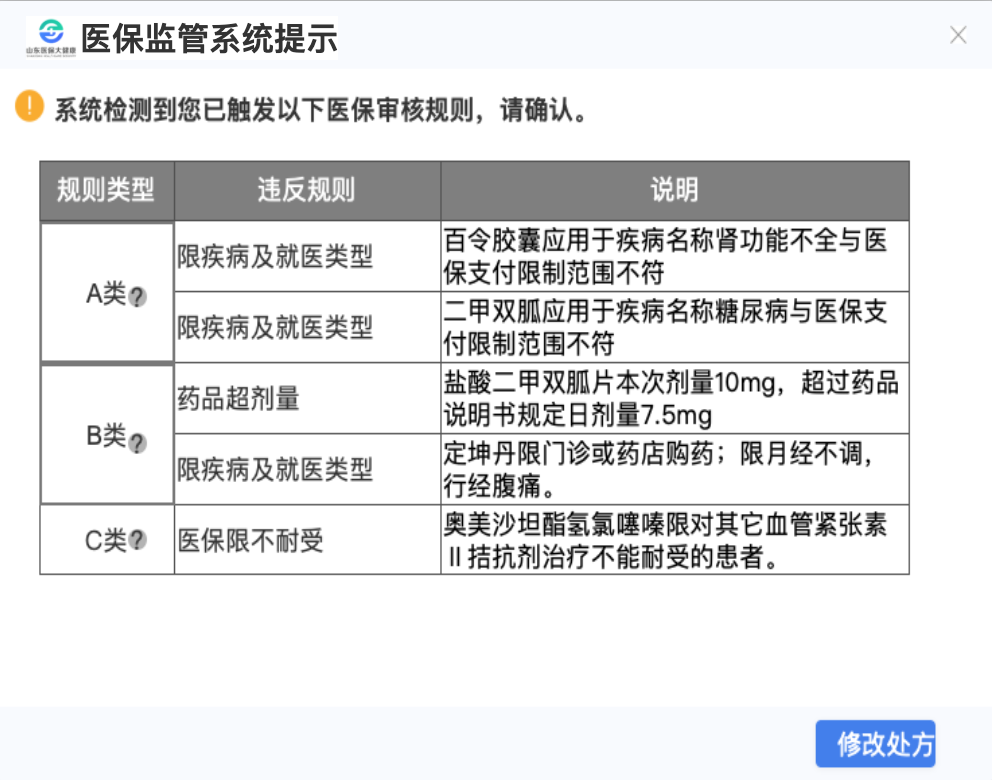 违反 【仅为B类规则】或【B类+C类规则】需经过反馈后再提交后续流程，交互示例：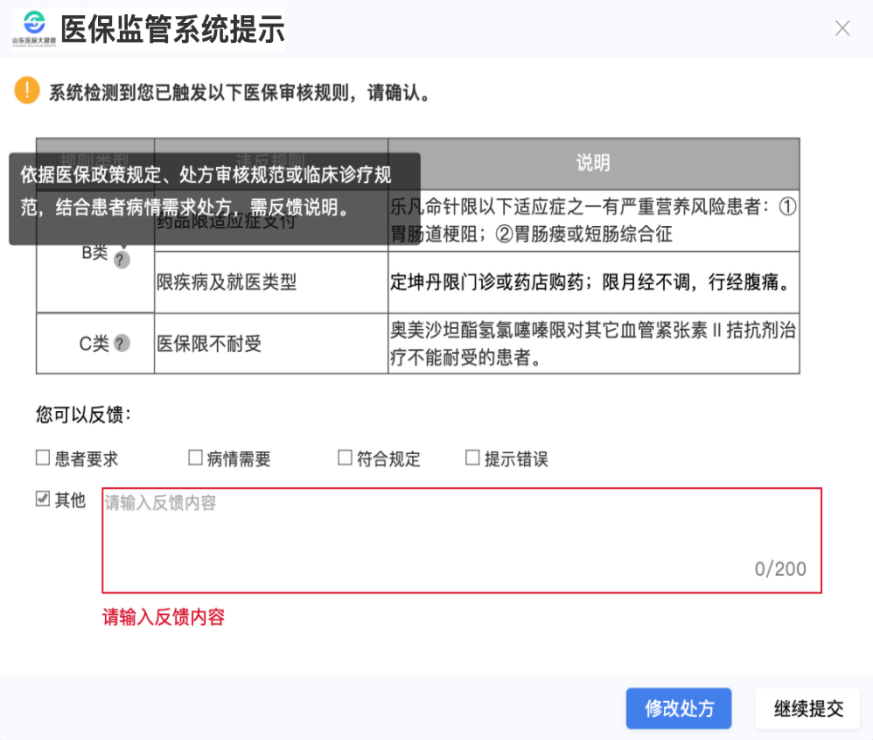 违反 【仅为C类规则】交互示例：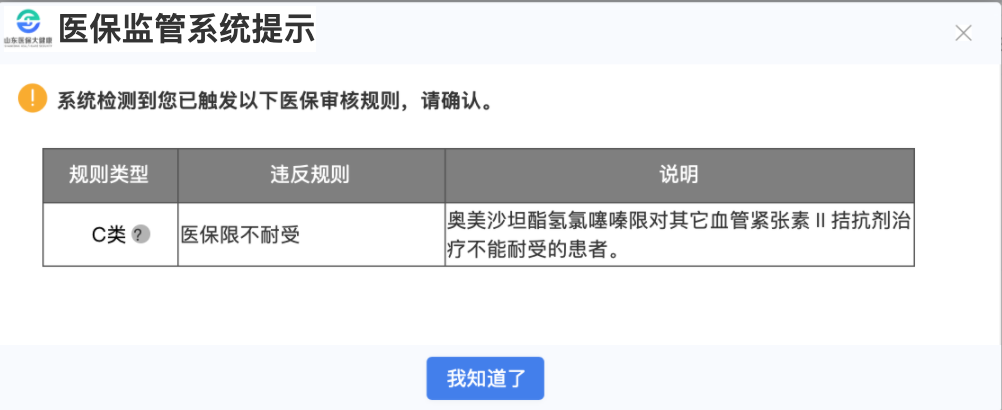 弹框说明基础数据字典就诊类型接诊标志患者证件类型险种类型患者性别规则异常级别规则类型异常医疗类别病种编码-项目本地化定义费用类别给药途径用药频次药物剂型代码 是否自费反馈原因项目类别医嘱类别医嘱操作类型日清单上传标志处方类型服务部位出院情况说明计价单位修改日期修改人版本号修改内容2020-07-03汪正亮V1.0创建接口文档2020-07-16汪正亮V1.2评审修改2020-08-14汪正亮V1.6接口统一返回结果修改2020-08-31汪正亮V1.7住院日清单监控接口路径 ：/supervision/inhospital/dailyBillupload改为/supervision/inhospital/dailyBillUpload 2020-12-28汪正亮V1.8门诊开立处方接口新增慢病备案信息集合字段参数名称参数值是否必须示例备注Content-Typeapplication/json是Version=1是Auth-Key是需要单独颁发名称类型长度是否必须字段描述备注regionCodestring32必须统筹区miHospitalIdstring40必须机构医保编码hopitalIdstring100必须内部机构编码hospitalNamestring100必须机构名称miDeptCodestring40必须医保科室编码deptCodestring100必须院内科室编码deptNamestring32必须院内科室名称operatorMiCodestring50必须医生医保编码operatorCodestring40必须医师院内编码operatorNamestring32必须医师姓名operatorIdCardNostring40必须医师身份证号码patientNamestring32必须患者姓名patientGenderinteger3必须患者性别参数见基础数据子典（患者性别）patientBirthdaystring8必须患者出生日期日期格式为：yyyyMMddpatientCertTypestring2必须患者证件类型参数见基础数据子典（证件类型）patientCertNostring32必须患者证件号码miAreaCodestring32必须患者医保参保地编码miPatientIdstring32必须医保个人编号medicalBehaviorNostring32必须院内门诊号需要保证院内唯一miVisitNostring32必须医保就诊编号填写挂号时医保返回的就诊唯一码visitTypeinteger3必须就诊类型参数见基础数据字典（就诊类型）  填写”0”visitSigninteger3必须接诊标志参数见基础数据字典（接诊标志）personTypeinteger3必须险种类型参数见基础数据字典（险种类型）medicalTypeinteger3必须医疗类别参数见基础数据字典（医疗类别）chronicDiseasesstring64非必须慢特病病种编码如果上述医疗类别为：（门诊特殊病，门诊慢病），必须填写；参数见基础数据字典（慢特病编码）参数名称参数值是否必须示例备注Content-Typeapplication/json是Version=1是Auth-Key是需要单独颁发名称类型长度是否必须字段描述备注regionCodestring32必须统筹区miHospitalIdstring40必须机构医保编码hopitalIdstring100必须内部机构编码hospitalNamestring100必须机构名称miDeptCodestring40必须医保科室编码deptCodestring40必须院内科室编码deptNamestring32必须院内科室名称operatorMiCodestring50必须医生医保编码operatorCodestring40必须医师院内编码operatorNamestring30必须医师姓名operatorIdCardNostring40必须医师身份证号码patientNamestring32必须患者姓名patientGenderinteger1必须患者性别参数见基础数据子典（患者性别）patientBirthdaystring8必须患者出生日期日期格式为：yyyyMMddpatientCertTypestring2必须患者证件类型参数见基础数据子典（证件类型）patientCertNostring40必须患者证件号码与患者证件类型对应miAreaCodestring12必须患者医保参保地编码miPatientIdstring20必须医保个人编号medicalBehaviorNostring32必须院内门诊号需要保证院内唯一miVisitNostring32必须医保就诊编号填写挂号时医保返回的就诊唯一码visitTypeinteger3必须就诊类型参数见基础数据字典（就诊类型）visitSigninteger3必须接诊标志参数见基础数据字典（接诊标志）personTypeinteger3必须险种类型参数见基础数据字典（险种类型）medicalTypeinteger3必须医疗类别参数见基础数据字典（医疗类别）chronicDiseasesstring64非必须慢特病病种编码如果上述医疗类别为：（门诊特殊病，门诊慢病），必须填写；参数见基础数据字典（慢特病编码）recordChronicListarray非必须慢病备案病种集合如果上述医疗类别为：（门诊特殊病，门诊慢病），必须填写prescriptionNostring40必须处方号isOutPrescriptioninteger1必须是否外配处方 1：是    0：否diagnoseListarray必须诊断列表medicinalListarray非必须药品列表materialListarray非必须材料列表serviceListarray非必须诊疗服务列表名称类型长度是否必须字段描述备注serialNoInteger3必须诊断序号从1开始递增编1为主要诊断diseaseClassCodeInteger2必须疾病诊断分类编码1西医诊断 2中医诊断diseaseCodestring32非必须院内疾病编码西医诊断必须填写，中医诊断不填diseaseNamestring100非必须院内疾病名称西医诊断必须填写，中医诊断不填miDiseaseCodestring32必须医保疾病编码西医：医保疾病编码中医：医保中医疾病分类编码syndromeCodestring40非必须院内中医症候分类编码中医必填，西医不填syndromeNamestring100非必须中医症候分类名称中医必填，西医不填miSyndromeCodestring40非必须医保中医症候分类编码中医必填，西医不填diagnoseDescstring200非必须诊断描述名称类型长度 是否必须字段描述备注miCodestring40必须药品医保编号codestring40必须药品院内编号namestring100必须药品院内名称expenseTypeinteger3必须费用类别参数见基础数据字典（费用类别）routeOfMedicineinteger3必须给药途径代码参数见基础数据字典（给药途径）singleDoseNumber8,4必须单次用药量成药必传草药为空singleDoseUnitstring16必须单次用药量单位例如:mg成药必传草药为空frequencyinteger3必须用药频次代码参数见基础数据字典（用药频次）成药必传草药为空dosageForminteger3必须药物剂型代码参数见基础数据字典（药物剂型）成药必传草药为空specificationstring32必须规格成药必传草药为空totalDosenumber8,4必须取药量或单剂数量成药传药量草药传单剂数量totalDoseUnitstring16必须取药量单位或单剂数量单位例如:mg成药传药量单位草药传单剂数量单位daysOfMedicationnumber8,2必须用药天数成药传医生填写用药天数如果是草药，用药天数=剂数/每日几剂unitPricenumber8,2必须单价（单位：元）保留两位小数pricenumber8,2必须总金额（单位：元）保留两位小数medicineUseDescvarchar100必须草药用法仅是草药使用，不可为空，文字描述如： 分早晚两次空腹温服medicineDescriptionstring100非必须草药特殊说明仅是草药使用，不可为空，中药脚注是医生对调剂人员的要求和医嘱，内容一般包括炮制法、服法、煎法等pasteNuminteger3非必须剂数仅是草药使用，不可为空dailyPasteinteger3非必须每日几剂仅是草药使用，不可为空，不可为空useTimesPrePasteinteger3非必须每剂分几次使用仅是草药使用，不可为空，不可为空ownExpensiveinteger3必须是否自费参数见基础数据字典（是否自费）specicalRemarkstring400非必须特殊情况说明 名称类型长度是否必须字段描述备注miMaterialCodestring40必须医保材料编码materialCodestring40必须院内材料编号materialNamestring100必须院内材料名称expenseTypeinteger3必须费用类别参数见基础数据字典（费用类别）specificationstring32必须规格quantitynumber8,4必须数量quantityUnitString12必须数量单位例如:根、条unitPricenumber8,2必须单价（单位：元）保留两位小数totalPricenumber8,2必须总金额（单位：元）保留两位小数ownExpensiveinteger3必须是否自费参数见基础数据字典（是否自费）specicalRemarkstring400非必须特殊情况说明 名称类型长度是否必须字段描述备注orderNostring32非必须申请单号如化验单单号等miServiceCodestring40必须医保项目编号serviceCodestring40必须院内项目编码serviceNamestring100必须院内项目名称expenseTypeinteger3必须费用类别参数见基础数据字典（费用类别）surgicalSiteCodestring32非必须服务部位编码参数见基础数据字典（服务部位）interventionalAgentstring200非必须介入物名称operationMethodstring400非必须操作方法描述quantityinteger3必须数量quantityUnitstring20必须数量单位unitPricenumber8,2必须单价（单位：元）保留两位小数totalPricenumber8,2必须总金额（单位：元）保留两位小数ownExpensiveinteger3必须是否自费参数见基础数据字典（是否自费）specicalRemarkstring200非必须特殊情况说明 名称类型长度是否必须字段描述备注recordChronicCodestring30必须备案疾病coderecordChronicNamestring50必须备案疾病名称参数名称参数值是否必须示例备注Content-Typeapplication/json是Version=1是Auth-Key是需要单独颁发名称类型长度是否必须字段描述备注regionCodestring32必须区域编码hopitalIdstring40必须本地机构编码miHospitalIdstring40必须机构医保编码serialNostring40必须监管违规结果反馈的唯一监管流水号reasonsList(string)必须反馈的原因列表集合见反馈原因字典值feedBackTypeInteger必须反馈接口类型门诊  21 入院登记提醒    22住院开立医嘱  3药店购药remarkstring255必须反馈描述备注当反馈原因为“其他”时必须填写名称类型字段描述备注codeString反馈码“0”请求成功，非“0”失败messageString反馈信息Code为0时返回“成功”，Code非“0”是返回失败信息dataobject监管结果返回信息见下列：监管结果返回信息successboolean请求是否成功成功：true失败：falseerrorboolean请求是否失败成功：flase失败：true名称类型长度字段描述备注serialNostring40流水号监管系统生成的唯一流水号errorItemsarray异常项目详见：异常项目（item 中按照errorLevel属性的A,B,C级别依次排序）statusinteger状态1：成功   0：失败名称类型长度字段描述备注ruleCodestring10监管规则编码例如：HIE003ruleNamestring40监管规则名称例如：超量开药rulePropertyinteger1规则类型参数见基础数据字典（规则类型）errorLevelstring1异常级别参数见基础数据字典（规则异常级别）errorMessagestring异常描述miProjCodestring违规医保项目编码事前接口为空，projCodestring机构内部项目编码事前接口为空，projNamestring机构内部项目名称事前接口为空，projTypeInteger项目类别参数见基础数据字典（项目类别）errDatestring违规时间参数名称参数值是否必须示例备注Content-Typeapplication/json是Version=1是Auth-Key是需要单独颁发名称类型长度是否必须字段描述备注regionCodestring32必须统筹区miHospitalIdstring40必须机构医保编码hopitalIdstring40必须内部机构编码hospitalNamestring100必须机构名称inHospitalNostring40必须住院号visitNostring40必须就诊编号参保人本次入院登记时，医保局返回的就诊唯一标识medicalTypeinteger3必须医疗类别（字典值）参数见基础数据字典（医疗类别）personTypeinteger3必须险种类型（字典值）参数见基础数据字典（险种类型）dischargeOrAdmissioninteger3必须出入院标识1:入院  2：出院patientCertTypestring2必须患者证件类型（字典值）参数见基础数据子典（证件类型）patientIdCardNostring40必须患者证件证号miPatientIdstring32必须医保个人编号patientNamestring32必须患者姓名patientGenderinteger3必须患者性别参数见基础数据子典（患者性别）patientBirthdaystring8必须患者出生日期YYYYMMDDmiDeptCodestring40必须出/入院科室医保统一编码deptCodestring40必须出/入院科室院内编码deptNamestring32必须出/入院科室院内名称operatorCodestring40必须操作护士院内编号operatorNamestring32必须操作护士姓名wardString32非必须病区出院必填bedNostring32非必须床位号出院必填isOffsiteVisitinteger3必须是否异地就医0：否  1：是diagnosesArray必须入院/出院诊断（见下述诊断信息详情）outHospitalTypeint1必须出院情况说明出院必填。见基础数据字典（出院情况说明）名称类型长度是否必须字段描述备注serialNoInteger3必须诊断序号从1开始递增编1为主要诊断diseaseClassCodeInteger2必须疾病诊断分类编码1西医诊断 2中医诊断diseaseCodestring32非必须院内疾病编码西医诊断必须填写，中医诊断不填diseaseNamestring100非必须院内疾病名称西医诊断必须填写，中医诊断不填miDiseaseCodestring32必须医保疾病编码西医：医保疾病编码中医：医保中医疾病分类编码syndromeCodestring40非必须中医症候分类编码中医必填，西医不填syndromeNamestring100非必须中医症候分类名称中医必填，西医不填miSyndromeCodestring40非必须医保中医症候分类编码中医必填，西医不填diagnoseDescstring200非必须诊断描述参数名称参数值是否必须示例备注Content-Typeapplication/json是Version=1是Auth-Key是需要单独颁发名称类型长度是否必须字段描述备注regionCodestring32必须统筹区miHospitalIdstring40必须机构医保编码hospitalNamestring100必须机构名称hopitalIdstring40必须内部机构编码visitNointeger32必须就诊编号参保人本次住院在医保局的唯一标识inHospitalNostring40必须住院号miPatientIdstring20必须医保个人编号patientNamestring32必须患者姓名patientGenderinteger3必须患者性别参数见基础数据子典（患者性别）patientBirthdaystring8必须患者出生日期格式：yyyymmddpatientCertTypestring2必须患者证件类型（字典值）参数见基础数据子典（证件类型）patientIdCardNostring40必须患者证件证号personTypeinteger3必须险种类型（字典值）参数见基础数据字典（险种类型）medicalTypeinteger3必须医疗类别（字典值）参数见基础数据字典（医疗类别）diagnoseAdviceDetailarray非必须医嘱疾病诊断明细见下述诊断明细说明medicineAdviceDetailarray非必须医嘱药品明细见下述医嘱明细说明serviceAdviceDetailarray非必须诊疗服务明细见下述诊疗服务明细说明materialAdviceDetailarray非必须材料明细见下述材料明细说明textAdviceDetailarray非必须文本医嘱明细见下述文本医嘱明细名称类型长度是否必须字段描述备注serialNoInteger3必须诊断序号从1开始递增编1为主要诊断diseaseClassCodeInteger2必须疾病诊断分类编码1西医诊断 2中医诊断diseaseCodestring32非必须院内疾病编码西医诊断必须填写，中医诊断不填diseaseNamestring100非必须院内疾病名称西医诊断必须填写，中医诊断不填miDiseaseCodestring32必须医保疾病编码西医：医保疾病编码中医：医保中医疾病分类编码syndromeCodestring40非必须院内中医症候分类编码中医必填，西医不填syndromeNamestring100非必须中医症候分类名称中医必填，西医不填miSyndromeCodestring40非必须医保中医症候分类编码中医必填，西医不填diagnoseDescstring200非必须诊断描述名称类型长度 是否必须字段描述备注medicalAdviceIdstring32必须医嘱id(需保证院内唯一)medicalAdviceGroupstring32非必须医嘱组号medicalAdviceTypeinteger3必须医嘱类型（字典值）参数见基础数据字典（医嘱类别）adviceOperateTypeint3必须操作类型1、新增2、停止医嘱见参数基础数据字典（医嘱操作类型）miDeptCodestring40必须科室医保统一编码操作医师所在科室deptCodestring40必须科室院内编码操作医师所在科室deptNamestring32必须科室院内名称操作医师所在科室miOperatorNamestring30必须医师姓名开立医嘱医师姓名miOperatorCodestring30必须医师医保编码开立医嘱医师医保编码operatorIdCardNostring40必须医师身份证编号开立医嘱医师身份证号medicalAdviceGroupNostring32非必须医嘱套餐编码若为医嘱套餐，此项必填medicalAdviceGroupNamestring100非必须医嘱套餐名称若为医嘱套餐，此项必填miCodestring40必须药品医保编号文本医嘱不填codestring40必须药品院内编号文本医嘱不填namestring100必须药品院内名称文本医嘱不填expenseTypeinteger3必须费用类别参数见基础数据字典（费用类别）routeOfMedicineinteger3必须给药途径代码参数见基础数据字典（给药途径）singleDoseNumber8,4必须单次用药量成药必传草药为空singleDoseUnitstring20必须单次用药量单位例如:mg成药必传草药为空frequencyinteger3必须用药频次代码参数见基础数据字典（用药频次）成药必传草药为空dosageForminteger3必须药物剂型代码参数见基础数据字典（药物剂型）成药必传草药为空specificationstring32必须规格成药必传草药为空totalDosenumber8,4必须取药量或单剂数量成药传药量草药传单剂数量totalDoseUnitstring16必须取药量单位或单剂数量单位例如:mg成药传药量单位草药传单剂数量单位daysOfMedicationnumber8,2必须用药天数成药传医生填写用药天数如果是草药，用药天数=剂数/每日几剂unitPricenumber8,2必须单价（单位：元）保留两位小数pricenumber8,2必须总金额（单位：元）保留两位小数medicineUseDescvarchar100必须草药用法仅是草药使用，不可为空，文字描述如： 分早晚两次空腹温服medicineDescriptionstring200非必须草药特殊说明仅是草药使用，不可为空，中药脚注是医生对调剂人员的要求和医嘱，内容一般包括炮制法、服法、煎法等pasteNuminteger3非必须剂数仅是草药使用，不可为空dailyPasteinteger3非必须每日几剂仅是草药使用，不可为空，不可为空useTimesPrePasteinteger3非必须每剂分几次使用仅是草药使用，不可为空，不可为空ownExpensiveinteger3必须是否自费参数见基础数据字典（是否自费）specicalRemarkstring400非必须特殊情况说明 名称类型长度是否必须字段描述备注medicalAdviceIdstring32必须医嘱id(需保证院内唯一)medicalAdviceGroupstring32非必须医嘱组号medicalAdviceTypeinteger3必须医嘱类型（字典值）参数见基础数据字典（医嘱类别）adviceOperateTypeint3必须操作类型1、新增2、停止医嘱见参数基础数据字典（医嘱操作类型）miDeptCodestring40必须科室医保统一编码操作医师所在科室deptCodestring40必须科室院内编码操作医师所在科室deptNamestring32必须科室院内名称操作医师所在科室miOperatorNamestring30必须医师姓名开立医嘱医师姓名miOperatorCodestring30必须医师医保编码操作医师医保编码operatorIdCardNostring40必须医师身份证编号操作医师身份证号medicalAdviceGroupNostring32非必须医嘱套餐编码若为医嘱套餐，此项必填miServiceCodestring40必须医保诊疗项目编码serviceCodestring40必须院内诊疗项目编码serviceNamestring100必须院内诊疗项目名称expenseTypeinteger3必须费用类别参数见基础数据字典（费用类别）surgicalSiteCodestring32非必须服务部位编码参数见基础数据字典（服务部位）quantityinteger3必须数量quantityUnitString20必须数量单位unitPricenumber8,2必须单价（单位：元）totalPricenumber8,2必须总金额（单位：元）ownExpensiveinteger3必须是否自费参数见基础数据字典（是否自费）specicalRemarkstring100非必须特殊情况说明 名称类型长度是否必须字段描述备注medicalAdviceIdstring32必须医嘱id(需保证院内唯一)medicalAdviceTypeinteger3必须医嘱类型（字典值）参数见基础数据字典（医嘱类别）adviceOperateTypeint3必须操作类型1、新增2、停止医嘱见参数基础数据字典（医嘱操作类型）miDeptCodestring40必须科室医保统一编码操作医师所在科室deptCodestring40必须科室院内编码操作医师所在科室deptNamestring32必须科室院内名称操作医师所在科室miOperatorNamestring30必须医师姓名开立医嘱医师姓名miOperatorCodestring30必须医师医保编码开立医嘱医师医保编码operatorIdCardNostring40必须医师身份证编号开立医嘱医师身份证号miMaterialCodestring40必须医保材料编码materialCodestring40必须院内材料编号materialNamestring100必须院内材料名称expenseTypeinteger3必须费用类别参数见基础数据字典（费用类别）specificationstring32必须规格quantityinteger3必须收费数量quantityUnitString20必须数量单位例如:根、条unitPricenumber8,2必须单价（单位：元）保留两位小数totalPricenumber8,2必须总金额（单位：元）保留两位小数ownExpensiveinteger3必须是否自费参数见基础数据字典（是否自费）specicalRemarkstring100非必须特殊情况说明 名称类型长度是否必须字段描述备注medicalAdviceIdstring32必须医嘱id(需保证院内唯一)medicalAdviceTypeinteger3必须医嘱类型（字典值）参数见基础数据字典（医嘱类别）adviceOperateTypeinteger3必须操作类型1、新增2、停止医嘱见参数基础数据字典（医嘱操作类型）miDeptCodestring40必须科室医保统一编码操作医师所在科室deptCodestring40必须科室院内编码操作医师所在科室deptNamestring32必须科室院内名称操作医师所在科室miOperatorNamestring30必须医师姓名开立医嘱医师姓名miOperatorCodestring30必须医师医保编码开立医嘱医师医保编码operatorIdCardNostring40必须医师身份证编号开立医嘱医师身份证号adviceTextstring400必须文本医嘱描述信息参数名称参数值是否必须示例备注Content-Typeapplication/json是Version=1是Auth-Key是需要单独颁发名称类型长度是否必须字段描述备注regionCodestring32必须统筹区miHospitalIdstring40必须机构医保编码hospitalNamestring100必须机构名称hopitalIdstring40必须机构编码uploadMarkinteger3必须日清单上传标志见基础数据字典（日清单上传标志）dailyListDatestring8必须日清单日期格式：YYYYMMDDdailyTotalAmountnumber(12,2)必须日清单总金额保留两位小数dailyListNumberint8必须日清单条数isEndint1必须当日日清单传输是否完成0：未完成；1：完成；dailyListDetailarray必须日清单明细名称类型长度 是否必须字段描述备注orderNonumber8必须顺序号从1往下编一日内的清单保证顺序号唯一,清单条目和orderNo在一日内必须具备唯一对应关系.visitNostring32必须就诊编号参保人本次住院在医保局的唯一标识inHospitalNostring40必须住院号medicalAdviceIdstring32必须医嘱id需保证院内唯一expensiveTypeinteger3必须费用类别(字典)参数见基础数据字典（费用类别）projectTypeint1必须清单项目类别见基础数据字典（项目类别）miProjCodestring40必须医保项目编码projectCodestring40必须院内项目编码projectNamestring100必须院内项目名称quantityUnitinteger3必须计价单位见基础数据字典（计价单位）quantityinteger8必须计费数量unitPricenumber8,2必须单价单位元，保留两位小数totalPricenumber8,2必须计费金额计费金额=单价*数量单位元，保留两位小数ownExpensiveinteger3必须是否自费参数见基础数据字典（是否自费）tollMiDeptCodestring40必须计费科室医保统一编码计费护士所在科室tollDeptCodestring40必须计费科室科室院内编码计费护士所在科室院内编码tollDeptNamestring32必须计费科室科室院内名称计费护士所在科室院内名称tollCollectorMiCodestring40必须计费护士医保编号tollCollectorCodestring40必须计费护士院内工号tollCollectorNamestring32必须计费护士姓名参数名称参数值是否必须示例备注Content-Typeapplication/json是Version=1是Auth-Key是需要单独颁发名称类型长度是否必须字段描述备注regionCodestring32必须统筹区miHospitalIdstring40必须机构医保编码hospitalNamestring100必须机构名称inHospitalNostring40必须住院号参保人本次入院就诊唯一标识visitNostring32必须就诊编号参保人本次住院在医保局的唯一标识totalAmountnumber(8,2)必须计费总金额日清单计费金额总和totalProjectNumberint8必须计费总项目数量日清单计费数量总和说明规则类型规则名称说明（结果描述）说明中包含项目名称字段说明说明备注提示文案1、“山东医保大健康的logo+医保监管系统提示”2、“系统检测到您已触发以下医保审核规则，请确认”固定展示规则类型1、获取医保监管返回的违反规则类型，分为A、B、C三类，按照按照A>>B >>C优先级从上到下排序展示。违反规则1、获取医保监管返回的违反规则内容说明1、获取医保监管返回的违反说明，字数范围不确定，视觉上设计时需要考虑字数多的情况。操作按钮1、当触发规则里包含A类时，在页面中间展示弹窗，不允许医生提交处方。1）展示“修改处方”按钮，点击“修改处方”按钮关闭弹窗，处方列表为可编辑的样式。2、当触发规则里为 【仅为B类 】或 【B类+C类】时，在页面中间展示，弹窗包含反馈功能，允许医生提交或返回修改。1）反馈为选填，支持多选，反馈选项为患者要求、病情需求、符合规范、提示错误。2）勾选了“其他”选中时，展示文本输入框，必填，200字限制，超过无法输入，对字数进行时时统计。若勾选了“其他”但未填写，点击“继续提交”按钮需要标红输入框，在输入框下方展示：请填写反馈信息3）点击“继续提交”按钮，提交处方并关闭弹窗。4）点击“修改处方”按钮关闭弹窗，处方列表为可编辑的样式。3、当触发规则仅为C类时，仅做提醒，医生点击“我知道了”关闭弹窗点击弹窗顶部栏“关闭”按钮，关闭弹窗。代码描述0门诊1住院2购药代码描述0初诊1复诊2转诊代码描述代码描述01居民身份证06港澳居民来往内地通行证02居民户口薄07台湾居民来往内地通行证03护照08出生证04军官证09其他法定有效证件05驾驶证代码描述1城镇职工2城乡居民代码描述0未知的性别1男2女5女性改（变）为男性6男性改（变）为女性9未说明的性别代码描述A红灯B黄灯C绿灯（提醒）代码描述1提醒2审核代码描述0无异常1有异常2强制修改代码描述11普通门诊/门统12急诊13门诊特殊病/门规14门诊慢病15异地门诊21普通住院22特殊病种住院23转外诊治住院25异地住院ZZZ.001恶性胸腔积液ZZZ.003血管炎ZZZ.004多发性肌炎ZZZ.006肺移植ZZZ.007肝移植ZZZ.008骨髓移植ZZZ.009浆细胞病ZZZ.010肝胆结石ZZZ.013颈部转移癌ZZZ.002腰椎恶性肿瘤ZZZ.012眼睑基层细胞癌ZZZ.011心脏移植ZZZ.005白塞病ZZZ.014小肠移植后排异反应A01.201 ,乙型副伤寒A16.202 ,肺结核B16.905 ,乙型病毒性肝炎B17.101 ,丙型病毒性肝炎D33.202 ,脑良性肿瘤D33.309 ,M95600/0听神经瘤C78.602 ,大网膜继发恶性肿瘤C79.302 ,脑继发恶性肿瘤C79.502 ,骨髓继发恶性肿瘤C79.503 ,脊柱继发性恶性肿瘤C79.811 ,口腔继发性恶性肿瘤C80  02 ,广泛转移性肿瘤C81.901 ,M96500/3何杰金氏病C82.902 ,M96900/3滤泡性淋巴瘤C85.902 ,M95900/3鼻腔恶性淋巴瘤C85.906 ,M95900/3恶性淋巴瘤C85.907 ,M95910/3非何杰金氏淋巴瘤C85.920 ,M95900/3脾恶性淋巴瘤C85.921 ,M95900/3脾脏恶性淋巴瘤C90.001 ,M97320/3多发性骨髓瘤C91.101 ,M98230/3慢性淋巴细胞性白血病C92.003 ,M98612/3急性粒细胞性白血病C94.701 ,M98500/3淋巴肉瘤细胞性白血病C95.001 ,M98010/3急性白血病C95.901 ,M98000/3白血病A16.901 ,结核病M94000/3星形细胞瘤M94730/3原始神经外胚瘤ZZZ.022异基因造血干细胞移植ZZZ.026重组人干扰素β-1b（仅限居民门规）ZZZ.025雷珠单抗B18.901 ,慢性活动性病毒性肝炎C71.002 ,M93810/3大脑神经胶质瘤病C71.101 ,额叶恶性肿瘤C71.201 ,颞叶恶性肿瘤C71.301 ,顶叶恶性肿瘤C71.401 ,枕叶恶性肿瘤C71.803 ,额颞顶叶恶性肿瘤C71.902 ,颅内恶性肿瘤C71.903 ,脑恶性肿瘤C72.001 ,脊髓恶性肿瘤C73  02 ,甲状腺恶性肿瘤C74.101 ,M87000/3恶性嗜铬细胞瘤C74.901 ,肾上腺恶性肿瘤C75.101 ,垂体恶性肿瘤C76.001 ,鼻恶性肿瘤C76.002 ,鼻腔恶性肿瘤C76.003 ,颔下恶性肿瘤C76.004 ,颊部恶性肿瘤C76.005 ,头,面和颈恶性肿瘤C76.102 ,胸恶性肿瘤C76.103 ,胸腔恶性肿瘤C76.104 ,腋窝恶性肿瘤C76.304 ,盆腔恶性肿瘤C76.401 ,上肢恶性肿瘤C76.502 ,小腿恶性肿瘤C00.901 ,唇恶性肿瘤C02.901 ,舌恶性肿瘤C03.902 ,牙龈恶性肿瘤C04.901 ,口底恶性肿瘤C05.001 ,硬腭恶性肿瘤C05.101 ,软腭恶性肿瘤C07  01 ,腮腺恶性肿瘤C08.001 ,颌下腺恶性肿瘤C09.901 ,扁桃体恶性肿瘤C10.901 ,口咽恶性肿瘤C11.901 ,鼻咽恶性肿瘤C12  01 ,梨状窝恶性肿瘤C13.901 ,下咽恶性肿瘤C14.003 ,咽恶性肿瘤C15.901 ,食管恶性肿瘤C16.001 ,贲门恶性肿瘤C16.402 ,幽门管恶性肿瘤C16.801 ,胃底贲门恶性肿瘤C16.902 ,胃恶性肿瘤C17.001 ,十二指肠恶性肿瘤C17.901 ,小肠恶性肿瘤C18.001 ,回盲部恶性肿瘤C18.002 ,盲肠恶性肿瘤C18.902 ,结肠恶性肿瘤C21.001 ,肛门恶性肿瘤C21.101 ,肛管恶性肿瘤C22.102 ,肝内胆管恶性肿瘤C22.901 ,肝恶性肿瘤C23  01 ,胆囊恶性肿瘤C24.001 ,胆管恶性肿瘤C24.004 ,胆总管恶性肿瘤C25.001 ,胰头恶性肿瘤C25.901 ,胰腺恶性肿瘤C26.101 ,脾恶性肿瘤C26.901 ,胃肠道恶性肿瘤C31.001 ,上颌窦恶性肿瘤C31.901 ,鼻窦恶性肿瘤C32.001 ,声带恶性肿瘤C32.002 ,声门恶性肿瘤C32.101 ,会厌恶性肿瘤C32.901 ,喉恶性肿瘤C33  01 ,气管恶性肿瘤C34.001 ,主支气管恶性肿瘤C34.901 ,肺恶性肿瘤C37  01 ,M85800/3恶性胸腺瘤C37  02 ,胸腺恶性肿瘤C38.002 ,心房恶性肿瘤C38.003 ,心脏恶性肿瘤C38.301 ,纵隔恶性肿瘤C40.002 ,肩胛骨恶性肿瘤C40.202 ,股骨恶性肿瘤C40.203 ,胫骨恶性肿瘤C41.002 ,上颌恶性肿瘤C41.003 ,上颌骨恶性肿瘤C41.201 ,脊柱恶性肿瘤C41.202 ,颈椎恶性肿瘤C41.204 ,腰椎恶性肿瘤C41.205 ,椎体恶性肿瘤C41.301 ,肋骨恶性肿瘤C41.303 ,胸骨恶性肿瘤C41.402 ,骶骨恶性肿瘤C41.901 ,骨恶性肿瘤C43.901 ,M87200/3黑色素瘤C44.205 ,外耳道恶性肿瘤C44.404 ,头皮恶性肿瘤C44.502 ,腹壁恶性肿瘤C44.902 ,皮肤恶性肿瘤C48.101 ,肠系膜恶性肿瘤C48.201 ,腹膜恶性肿瘤C49.503 ,会阴部恶性肿瘤C49.902 ,结缔组织恶性肿瘤C52  01 ,阴道恶性肿瘤C54.101 ,子宫内膜恶性肿瘤C56  02 ,卵巢恶性肿瘤C57.001 ,输卵管恶性肿瘤C60.901 ,阴茎恶性肿瘤C61  01 ,前列腺恶性肿瘤C62.101 ,睾丸恶性肿瘤C63.701 ,精囊恶性肿瘤C64  01 ,肾恶性肿瘤C65  01 ,肾盂恶性肿瘤C66  01 ,输尿管恶性肿瘤C67.701 ,脐尿管恶性肿瘤C67.901 ,膀胱恶性肿瘤C68.001 ,尿道恶性肿瘤C69.501 ,泪囊恶性肿瘤C69.502 ,泪腺恶性肿瘤C70.-   ,M95300/3恶性脑膜瘤C70.001 ,脑膜恶性肿瘤C71.-   ,M93820/3混合性胶质细胞瘤D66  02 ,血友病D69.004 ,过敏性紫癜Z51.101手术前恶性肿瘤化学治疗E03.802 ,原发性甲状腺机能减退E14.901 ,糖尿病E83.001 ,肝豆状核变性(威尔逊病)C49.000头、面和颈部结缔组织和软组织恶性肿瘤F09  02 ,脑器质性精神病F20.901 ,精神分裂症F32.902 ,抑郁症F39  01 ,情感性精神病F40.901 ,恐怖状态F41.102 ,焦虑状态F42.001 ,强迫观念C49.900x003软组织恶性肿瘤D35.203 ,垂体良性肿瘤D39.201 ,M91000/1恶性葡萄胎D40.101 ,M86500/1间质细胞瘤G31.906 ,脑萎缩G35  01 ,多发性硬化G40.901 ,癫痫G70.001 ,重症肌无力M80410/6转移性小细胞癌D43.203 ,M80006/1脑瘤D46.901 ,M99890/1骨髓增生异常综合征D47.102 ,M99600/1骨髓增生病D47.103 ,M99600/1慢性骨髓增生病D48.501 ,M80900/1基底细胞瘤D48.721 ,眼眶交界恶性肿瘤Z95.501冠状动脉支架植入后状态D61.905 ,再生障碍性贫血I66.903 ,脑栓塞I69.101 ,脑出血后遗症I69.801 ,脑血管病后遗症I00  01 ,风湿活动I00  02 ,风湿热I00  03 ,风湿性关节炎I10  11 ,原发性高血压I25.101 ,冠心病I27.901 ,肺源性心脏病G25.502 ,舞蹈病H35.303 ,黄斑裂孔H40.901 ,青光眼H47.202 ,视神经萎缩J42  02 ,慢性支气管炎Z51.001恶性肿瘤术前放射治疗J84.901 ,间质性肺炎I77.603 ,动脉炎K26.901 ,十二指肠溃疡K29.305 ,浅表性胃炎C76.300x009骨盆恶性肿瘤C76.306臀部恶性肿瘤K74.601 ,肝炎后肝硬变K74.602 ,肝硬变K74.607 ,血吸虫性肝硬化K80.203 ,胆囊结石K25.903 ,胃溃疡I50.911 ,心力衰竭ZZZ.021慢性肾衰竭（尿毒症期）腹膜透析治疗（门规专用）ZZZ.020慢性肾衰竭（尿毒症期）血液透析治疗（门规专用）ZZZ.023骨髓增殖性肿瘤ZZZ.024康柏西普M84800/0,M84800/0粘液腺瘤M86500/3,M86500/3恶性间质瘤M87.951 ,股骨头缺血性坏死M88000/3,M88000/3肉瘤M89000/3,M89000/3横纹肌肉瘤M90500/3,M90500/3恶性间皮瘤M90610/3,M90610/3精原细胞瘤M93700/3,M93700/3脊索瘤M95000/3,M95000/3神经母细胞瘤M95050/1,M95050/1神经胶质瘤N18.905 ,慢性肾功能不全M06.991 ,类风湿性关节炎M10.991 ,痛风M13.991 ,关节炎M17.961 ,膝骨关节病M19.991 ,骨关节病M32.901 ,系统性红斑狼疮M33.101 ,皮肌炎M33.201 ,多肌炎M45.991 ,强直性脊柱炎M50.201 ,颈椎间盘脱出M51.202 ,腰椎间盘脱出M51.901 ,椎间盘疾患M80410/6,M80410/6转移性小细胞癌C20  01 ,直肠恶性肿瘤C31.201 ,额窦恶性肿瘤C41.101 ,下颌骨恶性肿瘤C41.203 ,胸椎恶性肿瘤C41.302 ,锁骨恶性肿瘤C41.403 ,髂骨恶性肿瘤C44.303 ,额部皮肤恶性肿瘤C45.001 ,胸膜间皮瘤C51.901 ,外阴恶性肿瘤C53.902 ,子宫颈恶性肿瘤C55  01 ,子宫恶性肿瘤C63.201 ,阴囊恶性肿瘤C69.202 ,M95100/3视网膜母细胞瘤C69.901 ,眼恶性肿瘤C76.101 ,胸壁恶性肿瘤C76.201 ,腹腔恶性肿瘤C76.501 ,下肢恶性肿瘤C88.001 ,M97610/3巨球蛋白血症(瓦尔登斯特伦氏病)C92.101 ,M98630/3慢性粒细胞性白血病I69.301 ,脑梗塞后遗症F29  01 ,精神病G20  02 ,帕金森氏病M80700/6,M80700/6转移性鳞状细胞癌M88100/3,M88100/3纤维肉瘤M88301/0,M88301/0纤维组织细胞瘤M88900/3,M88900/3平滑肌肉瘤M92200/3,M92200/3软骨肉瘤M95400/0,M95400/0神经纤维瘤N19  01 ,尿毒症N20.901 ,泌尿系结石ZZZ.017器官移植患者的抗排异治疗K29.402 ,萎缩性胃炎T86.101 ,肾移植后排异反应D37.001 ,M80001/1扁桃体肿瘤D37.602 ,壶腹部交界恶性肿瘤D75.804 ,骨髓增生E05.901 ,甲状腺机能亢进E23.615 ,反馈性垂体瘤综合征E70.101 ,苯丙酮尿症Z85.301 ,乳腺恶性肿瘤史C17.201 ,回肠恶性肿瘤C18.101 ,阑尾恶性肿瘤18005-398.901风湿性心脏病J2013060302452胆囊恶性肿瘤05002-287.301血小板减少性紫瘢J2013060302507外耳道恶性肿瘤J2013060302515头皮恶性肿瘤10002-366.901白内障10009-362.101视网膜病05009-288.002白细胞减少症05010-289.802骨髓纤维化05014-203.801恶性浆细胞瘤05017-238.401真性红细胞增多症06002-581.903肾病综合征J2013060305820颈椎间盘脱出J2013060305823腰椎间盘脱出02026-398.901风湿性心脏病02070-402.901高血压性心脏病15040-196.901淋巴结继发性恶性肿瘤19008-187.801精索恶性肿瘤03070-492.01肺气肿J2013060307474腹腔恶性肿瘤J2013060304022神经母细胞瘤qpz强迫症0011-2-lw(莱芜)尿毒症门诊用药0013-lw(莱芜)门诊腹膜透析0003-lw(莱芜)高血压病二期以上0008-lw(莱芜)脑梗塞恢复期C53.902-lw(莱芜)宫颈恶性肿瘤C79.808-lw(莱芜)甲状腺继发性恶性肿瘤0014-lw(莱芜)门诊血液滤过N03.901-lw(莱芜)慢性肾小球肾炎100391-003-lw(莱芜)银屑病L40.001-lw(莱芜)寻常性银屑病I10..05-lw(莱芜)高血压ⅢI73-1-lw(莱芜)外周血管支架术后F06.3-lw(莱芜)器质性情感障碍(包括抑郁或躁狂)I10..08-lw(莱芜)高血压C41.001-lw(莱芜)颅骨恶性肿瘤I61.902-lw(莱芜)脑出血C50.902-lw(莱芜)乳腺恶性肿瘤C48.001-lw(莱芜)腹膜后恶性肿瘤E03.901-lw(莱芜)甲状腺机能减退C43-lw(莱芜)皮肤恶性黑色素瘤N04.201-lw(莱芜)肾病综合征N04.903-lw(莱芜)肾病综合症08006-434.903-lw(莱芜)脑梗塞000014-lw(莱芜)脑垂体瘤I42.002-lw(莱芜)扩张性心肌病0005-lw(莱芜)肺心病0011-lw(莱芜)尿毒症联网门诊透析B18-lw(莱芜)慢性病毒性肝炎06003-583.901-lw(莱芜)肾病N03.903-lw(莱芜)慢性肾炎B19.902-lw(莱芜)病毒性肝炎D69.303-lw(莱芜)特发性血小板减少性紫癜E11.901-lw(莱芜)糖尿病II型I42.905-lw(莱芜)心肌病C77.901-lw(莱芜)淋巴结继发恶性肿瘤C75.001-lw(莱芜)甲状旁腺恶性肿瘤Z51.101-lw(莱芜)恶性肿瘤化疗I10..04-lw(莱芜)高血压ⅡZ51.170-lw(莱芜)白血病化疗L80..01-lw(莱芜)白癜风01012-70.901-lw(莱芜)病毒性肝炎I40.001-lw(莱芜)病毒性心肌炎C75.101-lw(莱芜)垂体恶性肿瘤I63.902-lw(莱芜)脑梗塞0012-lw(莱芜)器官移植门诊排异治疗I73-2-lw(莱芜)冠状动脉或脑梗塞等支架术后G20..02-lw(莱芜)帕金森病I09.901-lw(莱芜)风湿性心脏病00003-lw(莱芜)高血压病二期以上I65.202-1-lw(莱芜)颈动脉狭窄（支架）C53-lw(莱芜)宫颈恶性肿瘤ZZZ.029静注人免疫球蛋白（pH4）（居民门规）ZZZ.030芦可替尼（居民门规）ZZZ.031波生坦（居民门规）Z51.001-lw(莱芜)恶性肿瘤术后放疗15002-lw(莱芜)恶性肿瘤C14.001-lw(莱芜)喉咽恶性肿瘤Q24.901-lw(莱芜)先天性心脏病M95900/3-lw(莱芜)淋巴瘤ZZZ.028重组人生长激素（居民门规）09070-181  01(莱芜)绒毛膜癌I09.901(莱芜)风湿性心脏病D44.401_lw(莱芜)颅咽管交界恶性肿瘤15002(莱芜)恶性肿瘤13071_lw(莱芜)白癜风100391-003(莱芜)银屑病100036(莱芜)心肌病100045(莱芜)风湿性心脏病100049(莱芜)先天性心脏病100114(莱芜)肾病综合征18005-398.901_lw(莱芜)风湿性心脏病06002-581.903_lw(莱芜)肾病综合征00009(莱芜)尿毒症E14.901_lw(莱芜)糖尿病C75(莱芜)其他内分泌腺和有关结构的恶性肿瘤910010(莱芜)肿瘤L80..01(莱芜)白癜风02018-746.901_lw(莱芜)先天性心脏病D48.106_lw(莱芜)滑膜交界恶性肿瘤M34.902(莱芜)硬皮病C94.004 M98410/3(莱芜)真性红细胞增多症Z80(莱芜)恶性肿瘤家族史05017-238.401_lw(莱芜)真性红细胞增多症06001-580.003(莱芜)慢性肾炎06003-583.901_lw(莱芜)肾病02026-398.901_lw(莱芜)风湿性心脏病C14(莱芜)唇，口腔和咽的其他部位和部位不明确的恶性肿瘤C34(莱芜)支气管和肺恶性肿瘤E70.101_lw(莱芜)苯丙酮尿症03014-493.903_lw(莱芜)支气管哮喘F06.3_lw(莱芜)器质性情感障碍(包括抑郁或躁狂)000015_lw(莱芜)进行性延髓麻痹0009(莱芜)恶性肿瘤保守治疗02008-422.903_lw(莱芜)病毒性心肌炎02011-425.407_lw(莱芜)扩张性心肌病02011-425.409_lw(莱芜)心肌病N03.901(莱芜)慢性肾小球肾炎N03.903(莱芜)慢性肾炎N04.201(莱芜)肾病综合征C72.201_lw(莱芜)嗅神经恶性肿瘤Z51.001_lw(莱芜)恶性肿瘤术后放疗N04.903_lw(莱芜)肾病综合症C96(莱芜)其他和未特指的淋巴、造血和有关组织的恶性肿瘤L40.001_lw(莱芜)寻常性银屑病Z08(莱芜)恶性肿瘤治疗后的随诊检查Z08.201(莱芜)恶性肿瘤化疗后检查N28.901_lw(莱芜)肾病Q24.901_lw(莱芜)先天性心脏病G12.210(莱芜)运动神经元病05002-287.303_lw(莱芜)原发性血小板减少性紫瘢I65.202-1(莱芜)颈动脉狭窄（支架）I73-2(莱芜)冠状动脉或脑梗塞等支架术后I73-1(莱芜)外周血管支架术后I70.101-1(莱芜)肾动脉狭窄(支架术后）Z51.101_lw(莱芜)恶性肿瘤化疗I38..01(莱芜)心脏瓣膜病变I40.001_lw(莱芜)病毒性心肌炎I42.002(莱芜)扩张性心肌病I42.202(莱芜)肥厚性心肌病I42.203(莱芜)心尖肥厚型心肌病I42.905(莱芜)心肌病D69.005+ N08.201*(莱芜)过敏性紫癜性肾炎D69.303(莱芜)特发性血小板减少性紫癜D69.402(莱芜)免疫性血小板减少性紫癜D69.405_lw(莱芜)血小板减少性紫癜D69.602(莱芜)血小板减少症JMMZTNB居民门诊糖尿病JMMZGXY居民门诊高血压JMMZTNBY居民门诊糖尿病-胰岛素ZZZ.027脑梗塞支架术后ZZZ.032阿柏西普ZZZ.033地塞米松（玻璃体内植入剂）ZZZ.034特立氟胺（居民门规）M34.902-lw(莱芜)硬皮病代码描述代码描述11西药34输血费12中成药35输氧费13中草药36监护费21x光41床位费22化验费42取暖费23检查费44交通费24超声费45住宿费25CT费46伙食补足费26磁共振50其他费用27处置费91诊疗虚拟省平台其它项目28治疗费92挂号费29诊疗费30护理费31手术费32卫材费33麻醉费代码描述代码描述1口服23造影用药2含服24注射给药3舌下用药25皮内注射4外用26静脉推注5呼吸道给药27静脉泵入6眼部用药28局部注射7鼻部用药29冲服8耳部用药30灌肠9口腔用药31局部麻醉10局部用药32雾化吸入11阴道给药33吸入用药12直肠给药34滴眼13静脉注射35涂眼14静脉滴注36鼻腔清洗15肌内注射37滴鼻16皮下注射39滴耳21嚼服40喷喉22麻醉用药43肛门给药41漱口44其他42口腔喷雾45皮下植入代码描述代码描述1一天一次（早）11间隔3天2一天两次（早晚）12间隔3小时3一天三次（早中晚）13间隔3周4六小时一次14间隔4天5睡前1次15间隔4小时6必要时16每天一次7隔日1次17每周2次8间隔12小时18每周1次9间隔2小时19遵医嘱代码描述代码描述2胶囊剂61薄膜衣丸3颗粒剂62大蜜丸4散剂63耳丸5滴剂64糊丸6丸剂65蜡丸7外用溶液剂66浓缩薄膜衣丸8酊剂67浓缩蜜丸9口服乳剂68浓缩水蜜丸10口服混悬剂69浓缩水丸11注射液70浓缩碳衣丸12吸入剂71浓缩糖衣丸13喷雾剂72浓缩丸14气雾剂73水蜜丸15粉雾剂74水丸16洗剂75糖丸17搽剂76糖衣丸19凝胶剂77微丸20贴剂78小蜜丸21滴眼剂79冻干粉针剂22滴鼻剂80粉针剂23眼膏剂81溶媒结晶粉针剂24含漱液82冻干制剂25栓剂83软胶囊(胶丸)26滴耳剂84肠溶胶囊27口服溶液剂85肠溶软胶囊28软膏剂86缓释胶囊29糖浆剂87控释胶囊30露剂88合剂(口服液)31胶剂89合剂(口服液)无糖33滴丸90乳胶剂34煎膏剂91胶浆剂35橡胶膏剂92口服溶液剂(无糖)36乳膏剂93浸膏剂37素片94流浸膏剂38薄膜衣片95酒剂39糖衣片96醑剂40缓释片97冲洗剂41片剂98涂剂42浸膏片99外用混悬剂43赭石衣片100涂膜剂44咀嚼片101洗眼剂45肠溶片102眼用植入剂46控释片103鼻用喷雾剂47双层片999其他48速释片49泡腾片50舌下片51含片52口胶剂53口腔崩解片54阴道胶囊剂55阴道泡腾片56阴道片57阴道软胶囊58分散片59眼丸剂60薄膜衣水丸代码描述0医保1自费代码描述1符合诊疗规范2循证医学支持3提示错误4慢病长期用药9其他编码名称1药品2诊疗服务3材料代码 代码名称1长期（在院）2临时（在院）3出院带药9其他代码 代码名称1新增医嘱2停止医嘱代码 代码名称1新增2停止3删除编码名称1成药2草药编码名称编码名称0001双侧鼻孔0026双眼0002臀部0027肛门0003左臂0028会阴0004左前胸0029右臂0005左肘前窝0030右前胸0006左三角肌0031右肘前窝0007左耳0032右侧三角肌0008左外颈0033右耳0009左足0034右外颈0010左臀中肌0035右足0011左手0036右臀中肌0012左内颈0037右手0013左下腹0038右内颈0014左下臂0039右下腹0015左中臂0040右下臂0016左侧鼻孔0041右中臂0017左后胸0042右后胸0018左锁骨下0043右锁骨下0019左大腿0044右大腿0020左上臂0045右上臂0021左上腹0046右上腹0022左腹侧臀肌0047右腹侧臀肌0023左股外肌0048右股外肌0024右眼0049其他0025左眼编码名称1治愈2好转3未愈4死亡5其它011%体表面积0210%体表面积03100cm20410分钟051cm206200ml/单位072cm2082小时0930分钟103公分113罐123千克1340分钟1445分钟155＋51650cm2175cm²/每创面185个穴位1972小时20cm221靶点22半小时23部位24部位/次25侧26床日27次28次　29次（单眼）30次，一个31次、每个肿物或出血点32次/20分钟33次和一条肌肉34次或日35次或小时36次或小时 、单肢37袋38单侧39单耳40单幅图片41单罐42单颌43单眼44单眼和次45单肢46二次47二个时相48二个体位49二个体位一个时相50二个穴位51份52付53个54根55公里56毫居里57剂　58块59例60疗程61六个体位62每20-30分钟63每20分钟64每2mm缺隙65每30分钟66每5分钟67每半小时68每标本69每标本，每种染色70每部位71每部位/每穴位72每侧73每处74每处病变75每次76每洞77每窦道78每附着体79每副80每个81每个斑贴82每个瓣膜83每个部位84每个部位、次85每个部位或每侧86每个部位或面1/387每个创面88每个方法89每个肺段90每个关节91每个光斑92每个抗原93每个皮损94每个切口95每个取材部位96每个人97每个手指98每个体位99每个位点100每个吻合口101每个穴位102每个亚型103每个脏器104每个照射区105每个肢体106每个指(趾)、蹼107每个指(趾)甲108每个指(趾)蹼109每个痔核110每个肿物111每个赘生物112每根113每根管114每根肌腱115每根毛囊116每根线117每根血管118每关节119每光斑120每毫升121每甲122每甲床123每间盘124每监测项目125每件126每腱鞘127每节128每节间盘129每卡环130每抗体131每孔次132每块肌肉或每条神经133每疗程134每皮损135每片136每平方厘米137每腔138每区139每区段140每人141每人次142每神经支143每试验项目144每视野145每套146每体位147每天148每条肌肉149每条神经150每项抗体151每象限152每小时153每牙154每一切口155每照射野156每支吻合血管157每只脚158每肢159每肢、每指（趾）160每指161每指(趾)162每种氨基酸163每种病毒164每种基因165每种抗体166每种抗原167每种维生素168每种细菌169每种药物170每种植体171每柱节172每椎体173每组174片175片数176平方厘米177曝光次数178千克179人次180日181日或月182三次显象183三个184三个体位185三个穴位186双侧187双眼188四个体位189天190五个穴位191项192项　　　193小时194穴位195牙196一个体位197一个穴位198月199正位或侧位200柱201组